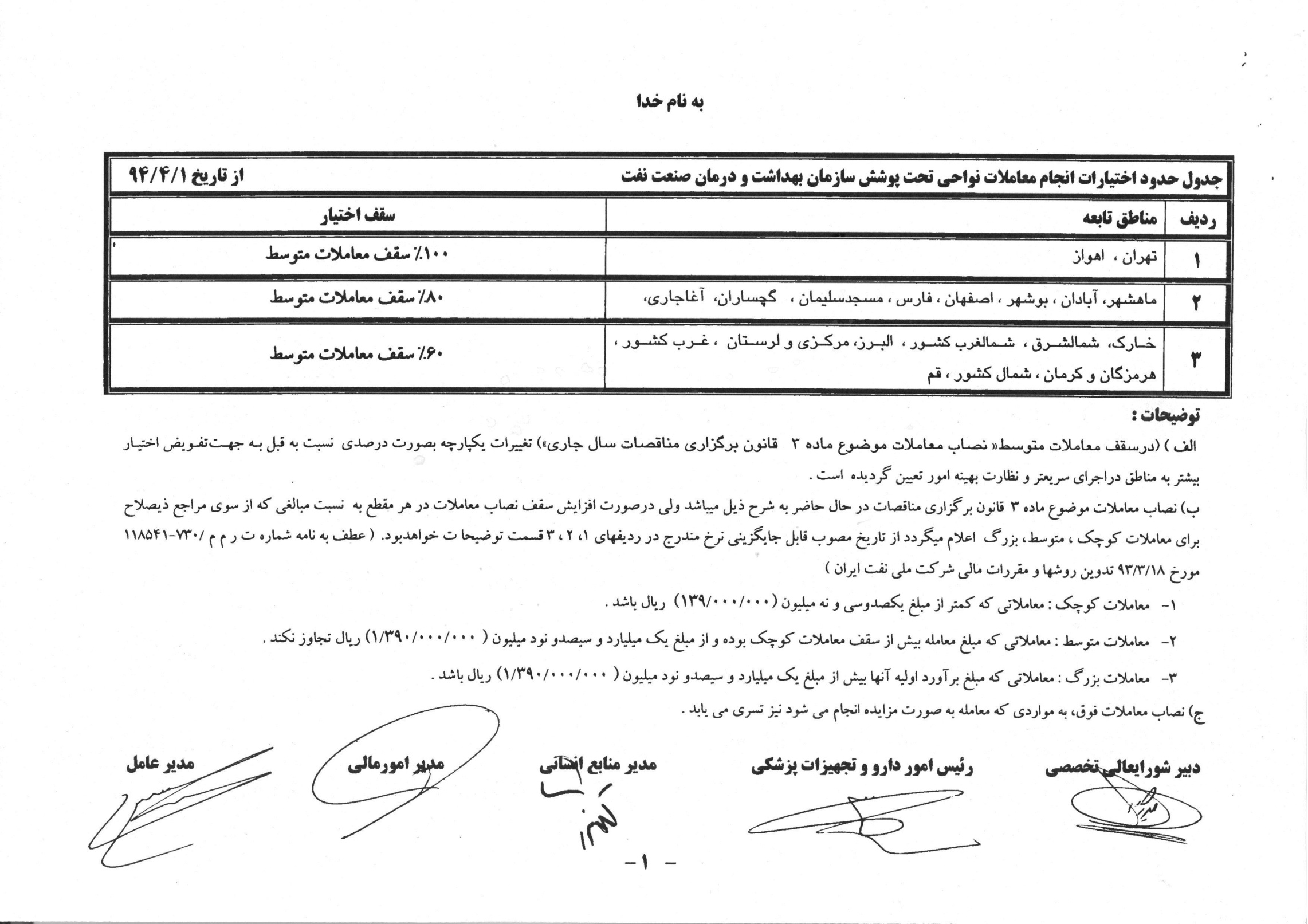 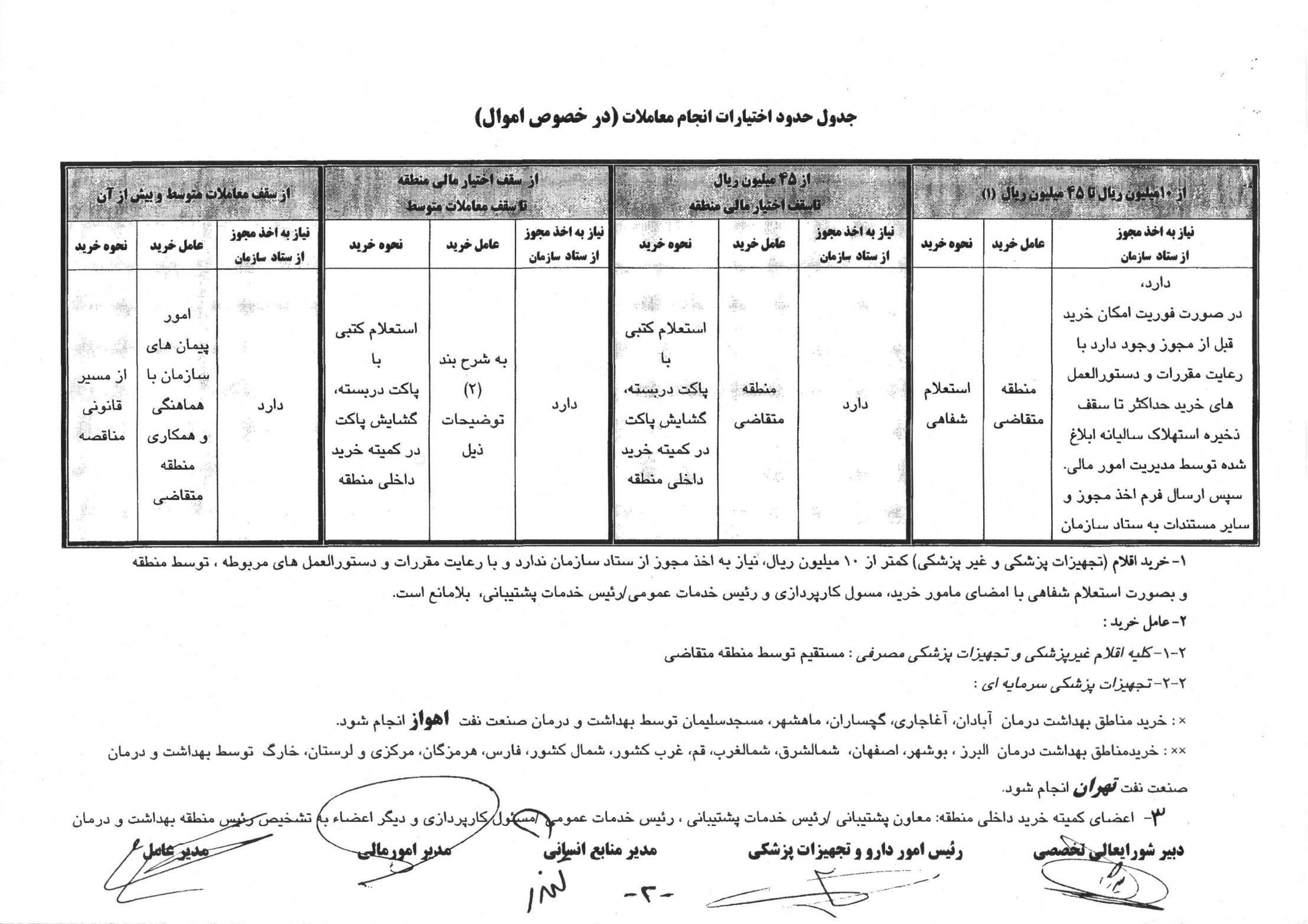 فرآیند انعقاد قرارداد در سقف معاملات کوچک و متوسطاختیارات نواحی جهت انجام معاملات متوسط توسط شورایعالی تخصصی سازمان مشخص و هرساله به نواحی ابلاغ میگردد . انعقاد قرارداد با رعایت موارد زیر توسط مناطق مجاز می باشد . 1- معاملات کوچک : از طریق تکمیل برگ استعلام شفاهی ( مندرج در قسمت فرمهای کاربردی ) توسط مأمور خرید یا مسئول کارپردازی صورت می پذیرد . تأیید کیفیت کالا و پایین بودن مبلغ آن بعهده مأمور خرید میباشد همچنین در معاملات فروش اموال ، تایید بالاترین قیمت پیشنهادی فروشنده بعهده مسئول کارپردازی و مامور خرید می باشد . معاملات متوسط : فرآیند اجرای کار بشرح زیر میباشد . تامین اعتبار مالی مبلغ معامله توسط امور مالی مرکز درمانیاخذ سه فقره استعلام کتبی توسط مامور خرید مرکز درمانی ارسال مستندات ( موارد فوق ) جهت اخذ مجوز به واحد ستادی ذیربط
مثال : خدمات ایاب ذهاب ، خرید غذا ، تنظیفات به مدیریت منابع انسانی / انجام امور مربوط به تعمیرات ساختمان و تاسیسات به مدیریت مهندسی و ساختمان / خدمات انفورماتیکی به واحد انفورماتیک / خدمات پژوهشی و آموزشی به واحد آموزش ستاد سازمان جهت مجوز قرارداد ارسال میگردد . بررسی کیفی توسط واحد ستادی ذیربط و درصورت تأیید نیاز و صحت شرایط معامله ، صدور مجوز انعقاد قراردادانعقاد قرارداد با برنده استعلام بها جهت اجرای کار یا تحویل کالا توسط امور پیمانهای مرکز درمانی.تذکر مهم 1 : در خرید یا فروش هایی که جنس مورد معامله بلافاصله پس از انجام تشریفات مناقصه یا مزایده در مدت حداکثر یک هفته تحویل و بهای آن نقداً پرداخت یا دریافت می شود احتیاج به عقد پیمان نخواهد بود . تذکر مهم 2 : براساس تبصره سه ماده سه قانون برگزاری مناقصات ( ممنوعیت شکستن معاملات ) انجام معاملاتی که از نظز عرف یک مجموعه واحد تلقی می شوند ( مانند خرید تعدادی رایانه یا انجام کار 
ساختمانی ) اجازه تفکیک چنین معاملاتی ( خرد کردن معامله ) و همچنین انجام همزمان دو قرارداد مشابه را قانون گذار نداده است . 